					Enitech s.r.o.        		Tel.: 	+421 42 4440106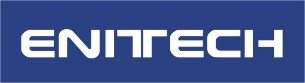 		Dukelská štvrť 1404/613			Fax: 	+421 42 4440107		018 41 Dubnica nad Váhom		E-mail: 	office@enitech.sk 			SLOVAKIA				Web:    	www.dupres-group.skProfilName:	   		xxxxxxxxVorname:		yyyyyyyyGeburtsdatum:    	dd.mm.rrrr	Wohnort:		zzzzzzzzzzErfahrungen und Kenntnisse:Level:     1 - Grundkenntnisse                            2 - Gute Kenntnisse                3 - Sehr gute Kenntnisse                4 - Exzellente Kenntnisse Projekterfahrungen :Projekt Nr.3Projekt Nr.2Projekt Nr.1Ausbildung und Abschluß:(z.B.:) Fakultät für Technologie  der Slowakischen Technischen Universität in Bratislava1986 – 1991; Dipl.-Ing.Studienrichtung :Diplomprüfung im Fach ............  (z.B.:Technologie) 	 Diplomarbeit zum Thema .........(z.B.:„Ultraschallschweissen des Leitungskupfers“)(weiteres Studium, z.B.:)Pädagogiescheergänzungstudium  TU in Zilina( Dubnica nad Vahom)Familienstand:Ledig (verheiratet, geschieden)Führerschein:PKWEDV Erfahrung seit:	rrrrSprachkenntnisse:Deutsch	-  1 – 2 – 3 - 4	Englisch	-  1 – 2 – 3 - 4	(Französisch, Russisch, Ungarisch, Polnisch, Italienisch, ...)   1 – 2 – 3 – 4Slowakisch     -  MutterspracheSchulungen: (Was, Wo, Wie lange und Wann)Interesse um Position(en):(z.B.:) Software Entwickler, Datenbankadministrator, Web-Entwickler, Seniorentwickler, Juniorentwickler, Tester, Java-Programmierer, Hardware-Programmierer, Projekt Manager,...usw.Fachliche Schwerpunkte(z.B.:) Web Design und Programmierung, Javaprogrammierung, C/C++ Programmierung, Datenbankadministration unter ..., Entwicklung der ... , Testen in ...,  SAP ,usw.BrancheMonatenzahlTelekommunikationBanken, Versicherungenandere:ProgrammierungssprachenLevelMonatenzahl4 GLABAP/4AMPL (A Modelling Language For Mathematical Programming)AssemblerASN.1 (Abstract Syntax Notation One)ASN.1 (Abstract Syntax Notation One)BASICCC für PVM (Parallel Virtual Machine)C#C++CAPLCenturaCGI SkriptenChillCOBOL PascalFortranG++InstallShield ScriptJ2ME (Java 2 Micro Edition)JavaLispLotusScriptMDL (Message Description Language)ModulaMSMOVAL (Object Visual Application Language)PascalPerlPL1Programmiersprachen für technologische RechnerPrologRebolRegular ExpressionSmalltalkSRTcl/TkTurbo PascalUNIX shellsVBAVHDLVisual BasicVisual C++Visual FoxproVisual Javaandere:DatenbankenLevelMonatenzahlAccessADABASBDE (Borland Database Engine)Centura/ Gupta DBDB 2DbaseFoxPro DBIMS/DBINFORMIXINGRESInterBaseISAMJDBCMS SQL DBMy SQL DBObjectStoreObjektdatenbankenODBCOracle 7Oracle 8Oracle 8iOracle 9Palm DBParadoxPervaPervasice SQLPostgre SQLProgress RDBMSProgress SQLRDBMS (SQL – Datenbanken)Solid SQL - DatenbankSQL - DatenbankSQL AnywhereSQL BaseSybaseVersantWinBaseandere:DatenbanksprachenLevelMonatenzahlClipperdBase – ScriptInformix 4GLMS SQLMy SQLNATURALOracle ext. SQLParadox PALPL/SQLProgress 4GLSQLandere:EntwicklungstoolsLevelMonatenzahlABAP Workbench ToolsAnalog Devices ADSP-21000 Family Development ToolsARISAVR StudioBorland Builder C++Borland CBorland C++Borland DelphiBorland PascalBuilder C++Case-ToolsCC, GCC CompilerCentura BuilderCentura SQL Windows 2000Centura Team DeveloperClearCaseCodeWrightCosmic C compilerCVSDBTools++DBX V2.3C00 SINIXDirect3DDirectXDJGPPEagle PCB Layout EditorEclipseERwinErwin / ERX 3.5Forte 4JFoxPrognuGUI-Builder Neuron Data – Elements Environment 2.1HI - TECHIARILog StudioInfo MakerIngres / WGLIngres Open RouteJBuilderJDeveloperJDK ( Java Development Kit )Keil C51 assembler und compilerLattice ISPLinux gccLiveInterface 2000.1MathematicaMatlabMKS Source IntegrityMPLABMS Developer StudioMS Visio 2000MS Visual BasicMS Visual C++MS Visual FoxProMS Visual InterDevMS Visual J++MS Visual Source SafeMS Visual StudioOracle DesignerOracle DeveloperOracle EnterpriseOracle ReportsPDE (Parallax Development System )PerforcePerl BuilderPG Admin IIPL/SQL DeveloperPower BuilderPower DynamoPower++PowerJProgress 7.7Progress ProVisionPSDsoft ExpressPVCSRational RoseRational Rose RT (Real Time)RedHat RPM packages buildingS7-GRAPHSIMATIC ProTOOLSIMATIC WinCCSimulinkSODOB 166Source Management ToolSpy++SQL NavigatorSQL PlusSTEP 5STEP 7StP ( Software through Pictures )Sybase Power DesignerTEBIS 3.1 R11TOADTogetherTogetherJToshiba Turbo DebuggerUltraEditUMLUNIX gcc,gdb,makeVimVisual Age for JavaVisual Age for Java MEVisual CafeWin CVSZAP Simulatorandere :Webdesign/Internet/Intranet/ExtranetLevelMonatenzahlAceHTMLAdobe Image ReadyAdobe Image StylerApacheApple WebObjectsASPAWTBEA Tuxedo 6.4BEA WebLogicCGICSS (Cascading Style Sheets)DHTMLDTD ( Document Type Definition )EJB ( Enterprise Java BeansFirstPageFlashFractal Design PainterGoLiveHTMLhttpdIBM Web SphereIDLIISIMAPIRC ServersISAPIJ2SEJava 2 Enterprise EditionJava Servlets APIJava ScriptJBoss 2.4.3 OpenSourceJCA ( Java Cryptography Architecture )JMSJNDIJSPJSSE ( Java Secure Socket Extension )JTAKinetix 3D Studio MaxLotus DominoLotus NotesMacromedia AuthorwareMacromedia Director & Lingo ScriptMacromedia DreamweaverMacromedia FireworksMHTMLMS FrontPageOracle Application Server 9iOracle BC4JOracle Web ToolkitPhotoshopPHP/PHP3/PHP4PWSResinRMISGMLShockwave LingoSOAPSQLJSWINGTomcatVB ScriptVRML 97Web serverWML (Wireless Markup Language )XHTMLXML/XSLXSLT (XALAN, FO)andere:BetriebssystemeLevelMonatenzahlAIXBS/2000Cisco Internetwork OSCP/MDebian GNU LinuxEPOCFreeBSDHP-UXLinuxMacMandrake LinuxMS DOSMVSNovell NetwareOpen VMSOpen BSDOS/2OS/400OSAL (Operating System Abstraction Layer )RedHat LinuxRedHat Linux ver.6.2,7.3SCO UnixSlackware LinuxSun SolarisSuse LinuxUNIXVxWorksWindows 2000Windows 95/98Windows CEWindows MEWindows NTWindows SEWindows XPWindows XINUandere :ProgrammiertechnikenLevelMonatenzahlATLDAODFDDLLDMDDOM (Document Object Model)LEDA (Library of Efficient Data Structures and Algorithms)MFCObjekte des Windows –Kerns ( MFC/Win32)Online und Batch - ProgrammierungOOAOODOOPOWL (Object Windows Library)SonicMQSTLSynchronisation (MFC/Win32)Threads-processing (MFC/Win32)Win 32 APIAndere:MikroprozessorenLevelMonatenzahl8035805180808086/8780C552ADSPAllen BradleyARM7TDMIATMELFisher RosemountIntel 8x196Intel 8x51Intel C51Intel kompatible Prozessoren (i286...Pentium)Intel x286Intel x386MicrochipMIPS R4000MotorolaPICSamsungSiemensTexasToshibaZilogandere:MainframeLevelMonatenzahlMOSSMEPAndere:Netze/ProtokolleLevelMonatenzahlAktive NetzteileATMBGPCANDecnetDECT (Digital Enhanced Cordless Telecommunications)DH+DH485DSL (Digital Subscriber Line)FTPGPRSGSMHARTHTTPI2CIIOP ProtokollIPSecIPXISDN ProtokollJRMP ProtokollLANLDAPMAPM-Bus / F-BusMobileIPMS Windows NetworkNetzwerk ManagementNFSNIDS (Network Intrusion Detection Systems)OSPFPOP 3R I/ORIPRPC ProtokollRS 232 / 485SambaSDL (Synchronous Data Link )SDT ( Stutter Dial Tone)SINEC (Siemens)SMTPSNMP (Simple Network Management Protocol)SSHSSLTCP/IPTelnetTMNUMTSVPNWANWinsock 2.2WirelessAndere:MiddlewareLevelMonatenzahlActiveXCOMCORBADCOMIBM MQSeriesMTS/COM+OLESwiftMQTuxedoAndere:HardwareLevelMonatenzahlABB Advant OCSAlcatel S4DEC VAXHoneywell SCAN3000HPOMRON C200HPalm m100PC (Intel 286 bis Pentium )PSION WorkAbout MX Handheld ComputerSiemens SIMATIC S5SIEMENS SIMATIC S7SIEMENS TELEPERM XPSmart Kartenandere:Übrige SoftwareLevelMonatenzahl3D Studio 3.0Adobe AcrobatAdobe After EffectAdobe GoLiveAdobe PageMakerAdobe PhotoshopAdobe PremiereAutoCADCANalyzerCANapeCASE/4/0CATIACOMExprolerContinuusCoolEdit 96Core DrawCorel PhotoPaintCorelSuiteCRFM (project communication tool) Reports 7.0DAvE (Digital Application Virtual Engineer)Dependency Eagle v3.51Embedded Systems - FeldbustechnologienERP – Systemprozesse, Analyse und DesignEWB (Electronics Workbench)ExceedIBM Optimalization Solutions LibraryInstallShieldKDE QtMicrostation 5.0MicroStation 95/97/JMRTS (online error register system von Siemens)MS Office 97/2k/XPMS ProjectMSDN LibraryObjectARXOLEViewOracle Client SoftwareOrCADPADSPaintshop ProPC LintProtelRockwell Software SuiteSAP R/3- HR ModuleSicherheitssysteme (Firewalls)SoftICESPSSTeXTornado (Entwicklungsumgebung fuer VX Works)trueSpaceUC4 (systems management solution)andere:Firma:ENITECH s.r.o., SlowakeiProjekt:von bisElectronic Payment Application02/200510/2007Tätigkeit:- Entwicklung der Enterprise Java Beans (session, entity) auf Weblogic 6.0, J2EE Server von SUN- Benutzung der Ant build Applikation, Oracle Datenbank, LDAP Dienste- Formgestaltung und Implementierung einer Präsentationsschicht mit Servlets, JSP und JavaBeans- ProjektleitungUmgebung/angewandte Tools:Win2000, Unix, Java, J2EE, EJB 2.0, Weblogic 6.0, J2EE Server von SUN, Oracle 9, LDAP, XML(Xalan, Xerces),  Rational Rose 2001(UML), ArgoUMLFirma:Projekt:von bisTätigkeit:Umgebung/angewandte Tools:Firma:Projekt:von bisTätigkeit:Umgebung/angewandte Tools: